	Genève, le 22 janvier 2015Madame, Monsieur,1	J'ai l'honneur de vous informer qu'un forum sur le thème "Les villes intelligentes et durables: une nouvelle priorité pour les décideurs" se tiendra à Reading (Royaume-Uni), le 3 mars 2015. Ce forum sera précédé de la cinquième réunion du Groupe spécialisé sur la gestion intelligente de l'eau (FG-SWM) qui aura lieu le 2 mars 2015 et sera suivi de la septième réunion du Groupe spécialisé sur les villes intelligentes et durables (FG SSC) qui aura lieu du 4 au 6 mars 2015. Ces manifestations se tiendront à l'aimable invitation de Symantec.Le forum s'ouvrira à 9 h 30. L'inscription des participants débutera à 8 h 30.2	L'atelier se déroulera en anglais seulement.3	La participation est ouverte aux Etats Membres, aux Membres de Secteur, aux Associés de l'UIT et aux établissements universitaires participant aux travaux de l'UIT, ainsi qu'à toute personne issue d'un pays Membre de l'UIT qui souhaite contribuer aux travaux. Il peut s'agir de personnes qui sont aussi membres d'organisations internationales, régionales ou nationales. La participation au forum est gratuite et aucune bourse ne sera accordée. 4	Un projet de programme du forum est disponible sur le site web de l'UIT-T à l'adresse: suivante: http://www.itu.int/en/ITU-T/Workshops-and-Seminars/Pages/201503/Programme.aspx.5	Des renseignements concernant le forum ainsi que des renseignements pratiques pour les participants sont disponibles sur le site web de l'UIT-T à l'adresse suivante: http://www.itu.int/en/ITU-T/Workshops-and-Seminars/Pages/201503/forum-ssc.aspx.6	Afin de permettre au TSB de prendre les dispositions nécessaires concernant l'organisation du forum, je vous saurais gré de bien vouloir vous inscrire au moyen du formulaire en ligne (http://www.itu.int/online/regsys/ITU-T/misc/edrs.registration.form?_eventid=3000737,) dès que possible, et au plus tard le 26 février 2015. Veuillez noter que l'inscription préalable des participants aux ateliers se fait exclusivement en ligne.7	Je vous rappelle que, pour les ressortissants de certains pays, l'entrée et le séjour, quelle qu'en soit la durée, sur le territoire du Royaume-Uni sont soumis à l'obtention d'un visa. Ce visa doit être demandé au moins quatre (4) semaines avant le début du forum et obtenu auprès de la représentation du Royaume-Uni (ambassade ou consulat) dans votre pays ou, à défaut, dans le pays le plus proche de votre pays de départ (Annexe 1).Il est conseillé aux participants ayant besoin, pour entrer au Royaume-Uni, d'une lettre d'invitation et/ou d'une lettre visant à les aider à obtenir un visa, de se mettre en rapport avec la personne de contact au Royaume-Uni:Michelle Broadbridge
Sr. Executive Briefing Centre Coordinator
Symantec Corporation 
Office: 0118 9436605
Mobile: 07809 198631
Email: michelle_broadbridge@symantec.comVeuillez agréer, Madame, Monsieur, l'assurance de ma haute considération. Chaesub Lee
Directeur du Bureau de la normalisation 
des télécommunicationsAnnexe: 1 ANNEX 1
(to TSB Circular 138)VISA REQUEST LETTERDate   ____________________	To,British Embassy,________________________________________Dear Sir/Madam,Symantec is the global leader in information security providing a broad range of software, appliances and services designed to help individual's small and mid-sized business and large enterprises secure and manage their IT infrastructure.  Symantec Norton brand of products is the worldwide leader in consumer security and problem solving solutions.  Headquartered in Mountain View, California.  Symantec has operations in more than 35 countries.(Name) ____________________ who is a (job title) ____________________ from (company name) ____________________, plans to visit us in (Month/Year) ____________________ to attend a Executive Briefing.  (He/She) ____________________ will be here in Reading from (date) ____________________ until (date) at our European Headquarters, 350 Brook Drive, Green Park, Reading, Berkshire RG2 6UH.We would appreciate if you can provide (name) ____________________ with the necessary business visa to enable (his/her) ____________________ to visit our offices in Reading.If you have any questions or require any clarifications, please do not hesitate to contact me on +44 118 9436662.Yours Sincerely,For Symantec CorporationDavid Histon
Executive Briefing Centre Manager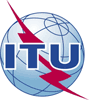 Union internationale des télécommunicationsBureau de la normalisation des télécommunicationsUnion internationale des télécommunicationsBureau de la normalisation des télécommunications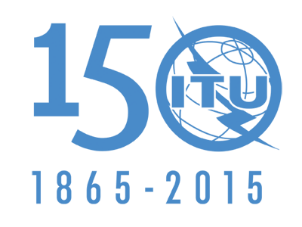 Réf.:Circulaire TSB 138Ateliers TSB/CB-	Aux administrations des Etats Membres de l'Union-	Aux Membres du Secteur UIT-T-	Aux Associés de l'UIT-T-	Aux établissements universitaires participant aux travaux de l'UIT-T-	Aux administrations des Etats Membres de l'Union-	Aux Membres du Secteur UIT-T-	Aux Associés de l'UIT-T-	Aux établissements universitaires participant aux travaux de l'UIT-TContact:Cristina Bueti-	Aux administrations des Etats Membres de l'Union-	Aux Membres du Secteur UIT-T-	Aux Associés de l'UIT-T-	Aux établissements universitaires participant aux travaux de l'UIT-T-	Aux administrations des Etats Membres de l'Union-	Aux Membres du Secteur UIT-T-	Aux Associés de l'UIT-T-	Aux établissements universitaires participant aux travaux de l'UIT-TTél.:
Fax:
E-mail:+41 22 730 6301
+41 22 730 5853
cristina.bueti@itu.int-	Aux administrations des Etats Membres de l'Union-	Aux Membres du Secteur UIT-T-	Aux Associés de l'UIT-T-	Aux établissements universitaires participant aux travaux de l'UIT-T-	Aux administrations des Etats Membres de l'Union-	Aux Membres du Secteur UIT-T-	Aux Associés de l'UIT-T-	Aux établissements universitaires participant aux travaux de l'UIT-TCopie:-	Aux Présidents et Vice-Présidents de la Commission d'études de l'UIT-T-	Au Directeur du Bureau de développement des télécommunications-	Au Directeur du Bureau des radiocommunicationsCopie:-	Aux Présidents et Vice-Présidents de la Commission d'études de l'UIT-T-	Au Directeur du Bureau de développement des télécommunications-	Au Directeur du Bureau des radiocommunicationsObjet:Forum sur le thème "Les villes intelligentes et durables: une nouvelle priorité pour les décideurs" Reading (Royaume-Uni), 3 mars 2015Forum sur le thème "Les villes intelligentes et durables: une nouvelle priorité pour les décideurs" Reading (Royaume-Uni), 3 mars 2015